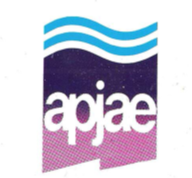 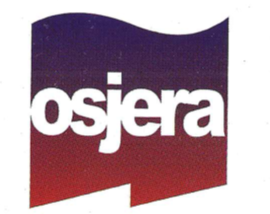 Seguimos recibiendo los boletines de CDC y lo mismo que toda noticia de importancia para el afiliado, la hacemos llegar a través del grupo de Whatsapp.Comisión directiva central convocó a una reunión de Secretarios Generales y Generales Adjuntos para los días 29-30 y 31-03, por este motivo, la reunión de CDS programada de marzo  se pasa para el martes 04 de Abril y la del mes para el día 25.Durante los días 26-27-28 se realizó en Tanti una nueva jornada de mujeres con muy buena participación, por esta seccional estuvo presente  María Cristina Quiroga. CDC comunicó su decisión, debido a los grandes costos, no realizar el conapjae este año. Si se organizará para el próximo año. nos ha llegado la triste noticia del fallecimiento de Julio sosa, dirigente de la seccional misiones y que también integrara la CDC.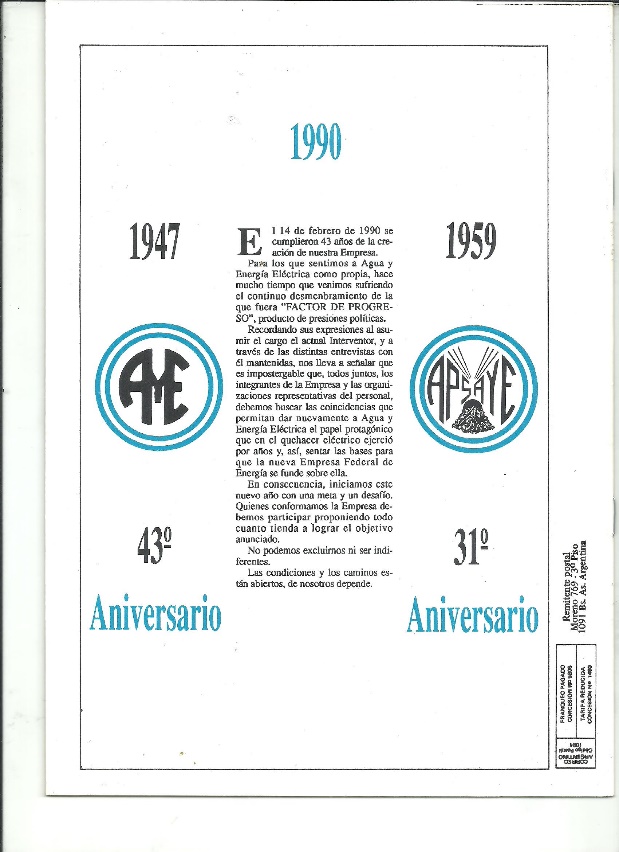 En el dia internacional del trabajo Feliz dia a todos los trabajadores de esta secciona                                                                                 Seccional San Rafael